FormålKongressen vedtog den 3. oktober 2019 en kongresvedtagelse om Danmarks Lærerforenings arbejde for den grønne omstilling og pålagde hovedstyrelsen at udarbejde et forslag om en tilføjelse til Danmarks Lærerforenings principprogram om foreningens holdning til og rolle i den grønne omstilling. På baggrund af de drøftelser, der har været op til kongressen i hovedstyrelsen og blandt de delegerede forud for kongressen, bedes kongressen godkende tilføjelsen vedr. grøn omstilling og bæredygtighed til principprogrammet.Hovedstyrelsen vil på kongressen give en status på arbejdet med grøn omstilling og bæredygtighed, og der lægges op til, at kongressen samles om en ny kongresvedtagelse, der beskriver det fremadrettede arbejde med grøn omstilling og bæredygtighed. Hovedstyrelsen indstiller forslaget til en tilføjelse til principprogrammet til kongressens godkendelse.Hovedstyrelsen indstiller forslaget til kongresvedtagelsen til kongressens godkendelse.Bilag:7.1 Forslag til kongresvedtagelse om grøn omstilling og bæredygtighed 7.1.1 Kongresvedtagelse om Danmarks Lærerforenings arbejde for den grønne omstilling 20197.2 Forslag til principprogramtilføjelse om grøn omstilling og bære-dygtighed7.3 - Ændringsforslag til kongresvedtagelse om grøn omstilling og bæredygtighed fra Lærerstuderendes Landskreds.17. september 2020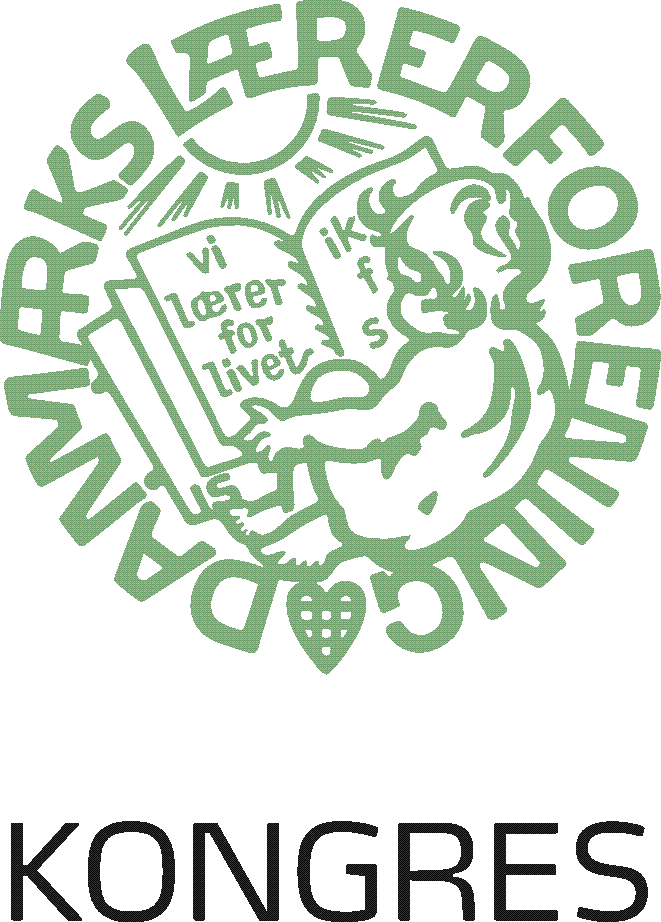 Grøn omstilling 7.0Grøn omstilling 7.0Grøn omstilling 